Common Childhood Illness Exclusion Policy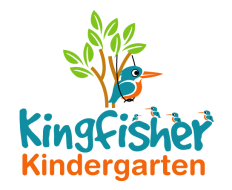 Please be considerate to the staff and children of the Pre-school. If your child is unwell, please keep them at home.If your child becomes unwell during our care, you will be contacted immediately and ask you to collect your child.This policy was reviewed by Kingfisher Kindergarten Ltd	On	11th November 2018Date to be reviewed annuallySigned on behalf of the provider	Name of signatory	La-Ryne BakerRole of signatory 	OwnerIllnessMinimum exclusion periodAntibiotics prescribedFirst 48 hours at homeTemperatureIf sent home ill, off for 24 hoursVomiting48 hours from last boutDiarrhoea48 hours from last boutConjunctivitis48 hours after medical treatmentChickenpox5 days from the onset of spotsScarlet FeverAt least 5 days after treatment has startedImpetigoUntil the skin has healedLiceUntil treatedRing worm of the scalpUntil treatment commencedRing worm of the bodyNot necessary to exclude as long as treatment is givenScabiesNot necessary as long as treatment is givenMeaslesAt least 5 days from the onset of rashGerman measlesAt least 5 days from the onset of rashMumps5 days from the onset of swollen glands